GI: Middle East Map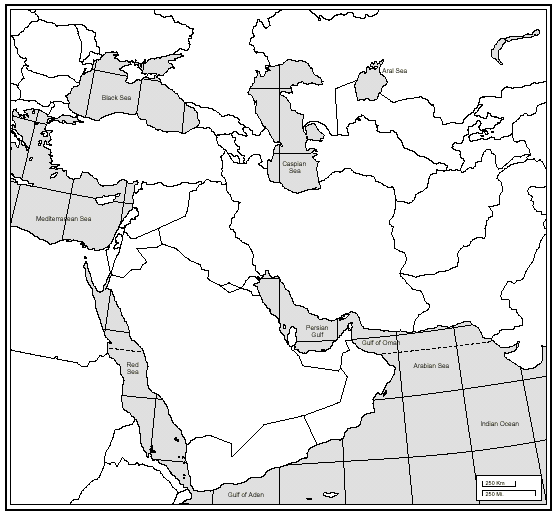 